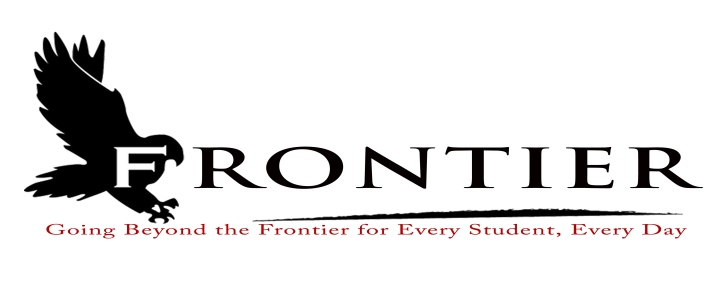 Frontier School Corporation TrusteesRegular School Board Meeting AgendaMonday, December 18, 2023Location: Frontier Elementary School; 811 Railroad Street, Brookston, IN 479237:00 P.M.Notice is hereby given the Frontier School Corporation will meet in Executive Session prior to the school board meeting for the following reason:(11) To train the School Board members with an outside consultant about the performance of the role of its members as public officials       RevisedCall Meeting to OrderApproval of Agenda2.1-Additions or deletions to agenda2.2-Approval of agenda       3.   Approval of Minutes3.1-November 20, 2023 Regular Board Meeting       4.   Treasurer’s Report4.1-November 30, 2023 Fund Report4.2-November 30, 2023 Appropriations Report4.3-November 30, 2023 Revenue Report4.4-November 30, 2023 Bank Reconciliation Report4.5-November 30, 2023 Bond Report4.6-November 30, 2023 Transfer Report       5.   Approval of Claims5.1-December 18, 2023 Claims       6.   Reports from Principals & Directors6.1-Technology-Mr. T.J. McFadden6.2-Frontier Elementary-Mrs. Jillian Layton6.3-Frontier Jr.-Sr. High School-Mr. Jeff Hettinger6.4-Athletics-Mr. Mark Gretencord6.5-Guidance-Mrs. Kathy Bassett6.6-Transportation-Mrs. April Hall6.7-Maintenance-Mr. Chris Peterson6.8-School Safety-Jim Bolen             6.9-Superintendent-Mr. Dan Sichting       7.  Comments from Public on Agenda Items (Capped at thirty minutes total and three minutes per             speaker)       8.  Budget/Financial            8.1-December FY 2024 Tuition Support Distribution            8.2-December 2023 Property Tax Settlement            8.3-December 2023 Commercial Vehicle Excise Tax, Excise Tax, and Financial Institutions Tax                   Settlement            8.4-Rescind 2024 Budget Form 4 from October 16, 2023            8.5-Comments on Proposed 2024 Operations Fund Property Tax Levy            8.6-2024 Updated Ordinance or Resolution for Appropriations and Tax Rates            8.7-Toshiba Copier Lease for Frontier School Corporation Superintendent’s Office            8.8-2023 Teacher Appreciation Grant Stipends            8.9-Green Light Lawn Care Snow Removal Quote            8.10-Indiana School Boards Association Superintendent Search Agreement             8.11-Hi-Com payment for Door Access System            8.12-2024 15 Passenger Mini-Bus Quotes       9.  Personnel            9.1-Resignations               9.1.1-Rita Floyd- Frontier Elementary School Kitchen Assistant               9.1.2-Tyler Pruitt-Frontier Jr.-Sr. High School Weight Room Supervisor            9.2-Superintendent Intent to Retire            9.3-Hires               9.3.1-Hire Frontier School Corporation Assistant Payroll Clerk/Assistant Treasurer               9.3.2-Hire Frontier Elementary Day Custodian               9.3.3-Hire Temporary Language Arts/Math Interventionist               9.3.4-Hire Frontier Elementary Kitchen Cashier and Kitchen Assistant            9.4-Hire Temporary Long-Term Substitute Teacher for Frontier Jr.-Sr. High School Teacher            9.5-Maternity Leave for Frontier Elementary STEM Teacher            9.6-2023-2024 Extracurricular Recommendations                                  9.6.1-Frontier Jr.-Sr. High School Baseball Coach               9.6.2-Frontier Jr.-Sr. High School Softball Coach                  9.6.3-Frontier Jr.-Sr. High School Girls Varsity Assistant Track Coach               9.6.4-Frontier Jr.-Sr. High School 7th & 8th Boys Track Head Coach               9.6.5-Frontier Jr.-Sr. High School Volunteer Wrestling Coach               9.6.6-Frontier Jr.-Sr. High School Boys Track Varsity Assistant Coach            9.7-Hire Temporary English/Language Arts/Math Interventionist at Frontier Jr.-Sr. High School             9.8-Food Service Director Consultant Compensation                    10.  Field Trips        11.  Other Business           11.1-December 2023 Donations           11.2-Frontier Elementary Updated Extracurricular Account Descriptions        12.  Comments from the Public (Comments should be no longer than three (3) minutes per speaker.                Time is capped at thirty minutes, and please refrain from repeating comments already made by                previous speakers.)        13.  Adjournment  Next Regular Scheduled Board Meeting-Monday, January 15, 2024 at Frontier Jr.-Sr. High      School, 1 Falcon Drive, Chalmers, IN 47929               This meeting is fully accessible.  Any person wanting additional accommodations should contact                the Frontier School Corporation Superintendent’s Office at (219) 984-5009.